COLEGIO DE BACHILLERES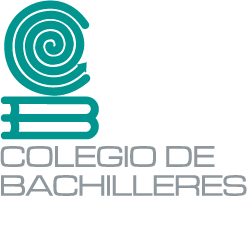 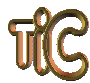 TECNOLOGÍAS DE LA INFORMACIÓN Y LA COMUNICACIÓN 4TAREA CLASE 7. CORTE 2. INSUMO 9Nombre:   Plantel:   Sensaciones de una obra de arte Observa detalladamente la siguiente pintura: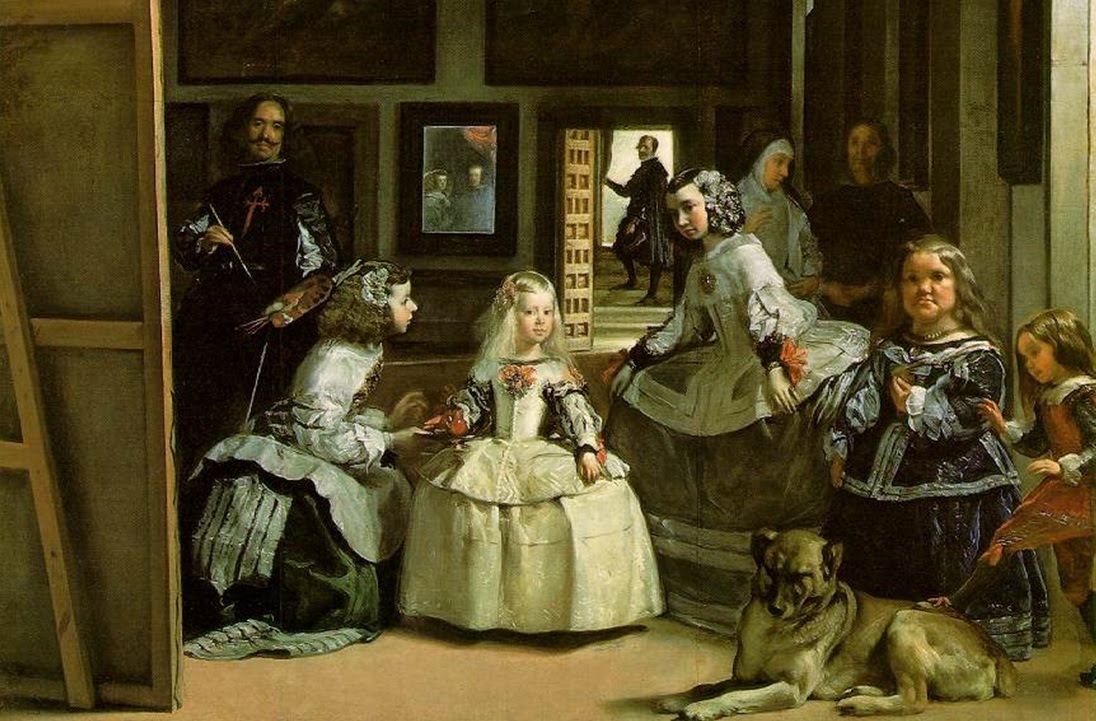 Seguramente una descripción de lo que hay en la pintura no le haría justicia al cuadro. Se dice que el arte contemporáneo tiene que ver con sensaciones, así que mejor describe las que te provoca este cuadro. Palabras, imágenes, recuerdos, que te llegan a la memoria y todo lo que te correo por el cuerpo al verlo:Ahora, imagina que estás dentro de este cuadro, ponte donde quieras hasta que seas una parte más. Describe el lugar dónde estarías y porque elegiste ese lugar. Describe la actitud, los gestos, el vestuario y otros detalles que consideres importantes que tendrías dentro de la obra.